МИНИСТЕРСТВО ЗДРАВООХРАНЕНИЯ РОССИЙСКОЙ ФЕДЕРАЦИИФАРМАКОПЕЙНАЯ СТАТЬЯСодержит не менее 90 % и не более 101,5 % кальция глицерофосфата в пересчёте на сухое вещество.Описание. Белый мелкокристаллический порошок без запаха. Гигроскопичен.Растворимость. Легко растворим в кислоте хлористоводородной разведённой, очень мало растворим в воде, практически нерастворим в спирте 96 %.ПодлинностьКачественная реакция. Субстанция должна давать характерные реакции А и Б на кальций (ОФС «Общие реакции на подлинность»).Качественная реакция. Около 0,1 г субстанции нагревают в тигле до обугливания. Остаток растворяют в 5 мл азотной кислоты концентрированной, нагревают на водяной бане в течение 1 мин и фильтруют. Полученный фильтрат должен давать характерную реакцию А на фосфаты (ОФС «Общие реакции на подлинность»).Качественная реакция. Смешивают 1,0 г субстанции и 1,0 г калия гидросульфата, затем нагревают в тигле до обугливания; должно наблюдаться образование характерного запаха акролеина.Качественная реакция. Растворяют 20 мг субстанции в 5 мл уксусной кислоты раствора 5 М, прибавляют 0,5 мл калия ферроцианида раствора 5 %. Полученный раствор должен быть прозрачным (ОФС «Прозрачность и степень мутности жидкости»). При прибавлении к полученному раствору 50 мг аммония хлорида должно наблюдаться появление белого кристаллического осадка.Прозрачность раствора. Около 0,15 г субстанции растворяют в 15 мл воды при комнатной температуре. Опалесценция полученного раствора не должна превышать раствор сравнения III (ОФС «Прозрачность и степень мутности жидкостей»).Щёлочность. Около 1,0 г субстанции растворяют в 100 мл воды. К полученному раствору прибавляют 0,1 мл фенолфталеина раствора 1 %. При прибавлении не более 0,5 мл 0,1 М раствора хлористоводородной кислоты окраска раствора должна измениться с розовой до бесцветной.Потеря в массе при высушивании. Не более 12 % (ОФС «Потеря в массе при высушивании»). Около 1,0 г (точная навеска) субстанции высушивают при температуре 150 °С до постоянной массы в течение 4 ч.Вещества, растворимые в спирте 96 %. Не более 0,5 %. Около 1,0 г субстанции растворяют в 25 мл спирта, встряхивают в течение 1 мин, фильтруют и полученный фильтрат упаривают досуха на водяной бане. Полученный остаток высушивают до постоянной массы при температуре 70 °С в течение 1 ч. Масса остатка не должна превышать 5 мг.Альдегиды и другие восстанавливающие вещества. Растворяют 1,0 г субстанции в 10 мл уксусной кислоты разведённой 12 %. К полученному раствору прибавляют 0,1 мл калия перманганата раствора 0,1 М; раствор не должен обесцвечиваться в течение 5 мин.Другие соли кальция. Не более 0,03 % (ОФС «Кальций», метод 1). Взбалтывают 1,0 г субстанции с 10 мл спирта в течение 3 мин, фильтруют через бумажный фильтр и промывают осадок 2 раза по 1 мл того же растворителя. Фильтрат выпаривают досуха на водяной бане, остаток растворяют в 10 мл воды.Железо. Не более 0,002 % (ОФС «Железо», метод 2). Около 0,2 г субстанции растворяют в 10 мл воды.Мышьяк. Не более 0,0003 % (ОФС «Мышьяк», метод 1). В мерную колбу вместимостью 25 мл помещают около 0,17 г субстанции, растворяют в воде и доводят объём раствора тем же растворителем до метки.Лимонная кислота. Около 5,0 г субстанции смешивают с 20 мл воды, свободной от углерода диоксида и фильтруют. К полученному фильтрату прибавляют 0,15 мл серной кислоты концентрированной и фильтруют. К полученному фильтрату прибавляют 5 мл ртути сульфата раствора и нагревают до кипения. К полученному раствору прибавляют 0,5 мл калия перманганата раствора 0,2 М и нагревают до кипения; не должно наблюдаться образование осадка.Сульфаты. Не более 0,2 % (ОФС «Сульфаты», метод 1). Около 5 мг субстанции растворяют в 10 мл хлористоводородной кислоты разведённой 8,3 %.Фосфаты. Не более 0,3 % (ОФС «Фосфаты»). В мерную колбу вместимостью 100 мл помещают 0,16 г субстанции, растворяют в 10 мл азотной кислоты концентрированной и доводят объём раствора водой до метки.Хлориды. Не более 0,04 % (ОФС «Хлориды»). Около 50 мг субстанции растворяют в 10 мл воды.Микробиологическая чистота. В соответствии с ОФС «Микробиологическая чистота».Количественное определение. Определение проводят методом титриметрии.Около 0,2 г (точная навеска) субстанции растворяют в 300 мл воды, прибавляют 6 мл 10 М раствора натрия гидроксида и 15 мг хальконкарбоновой кислоты. Титруют 0,1 М раствором натрия эдетата до появления стойкого синего окрашивания.1 мл 0,1 М раствора натрия эдетата соответствует 21,01 мг кальция глицерофосфата C3H7CaO6P.Хранение. В соответствии с ОФС «Хранение лекарственных средств».Кальция глицерофосфатФСКальция глицерофосфатCalcii glycerophosphasВводится впервыеСмесь, в различных пропорциях, кальция (RS)-2,3-дигидроксипропилфосфата и кальция 2-гидрокси-1-(гидроксиметил)этилфосфатаСмесь, в различных пропорциях, кальция (RS)-2,3-дигидроксипропилфосфата и кальция 2-гидрокси-1-(гидроксиметил)этилфосфата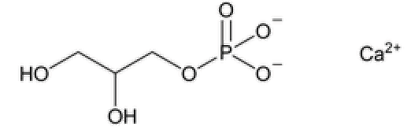 C3H7CaO6PМ.м. 210,14